          BAYERISCHER EISSPORT-VERBAND e.V. – 80971 München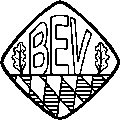              Postfach 500120 * Haus des Sports * Telefon (089) 157992-0 * Telefax (089) 157992-20Antrag für eine Spielgemeinschaft für den Damen, Junioren,Jugend und Schüler - Spielbetrieb     Hinweise und Bestimmungen zum Antrag auf Spielgemeinschaften:Beide Vereine müssen den Antrag auf die Spielgemeinschaft vollständig ausgefüllt dem   Kreisobmann  in Ausnahmefällen dem   Landessportwart  und  dem Landesobmann vorlegen.Die Gültigkeit der Genehmigung ist nur für eine Saison gültig .Sommer vom  01.04. bis 30.09.  Winter  01.10. bis  31.03. .Die so entstandene Spielgemeinschaft  darf bei Damen nur im Pokalwettbewerb bei Schüler – Jugend und  Junioren im Pokal- und Meisterschaftswettbewerb starten . 	Die Spielgemeinschaften werden Vereinsmannschaften gleichgestellt.Der Startkarte Mannschaftsspiel ist eine Kopie der Genehmigung beizulegen.Bezeichnung der Spielgemeinschaft ist :  SPG Verein I / Verein IIVereine die eine Spielgemeinschaft bilden können nicht zusätzlich mit einer Vereinsmannschaft in einem dieser Wettbewerbe starten.  Sommer vom : 01.04. 20    –  30.09.20   - Winter vom : 01.10.20    –  31.03.20  Damen :    ,  Junioren:     , Jugend:     , Schüler :     Verein 1 :       Verein 2 :       Name der   Spielgemeinschaft:       Die Vereine der Spieler/innen erklären hiermit die Bildung einer Spielgemeinschaft:     Verein 1	Unterschrift:  _________________________	Stempel 
	Vorstand/ Abt.-Leiter	od. Name   _______________________________
    Verein 2
	Unterschrift:  _________________________	Stempel
	Vorstand/ Abt./Leiter	od. Name   _______________________________1. Genehmigung durch den  Kreisobmann :          Die Teilnahme der o.a. Spielgemeinschaft wird hiermit genehmigt: 
	Datum:                                                   Unterschrift  KO:     Für die Genehmigung einer Kreis.- bzw. Bezirksübergreifenden Spielge-     meinschaft  ist die Genehmigung durch den Landessportwart und des      Landesobmann erforderlich. (Genehmigung nur im Ausnahmefall)2. Genehmigung durch den  Landessportwart :          Die Teilnahme der o.a. Spielgemeinschaft wird hiermit genehmigt: 
	Datum:                                                   Unterschrift  LSW: _________________________________3. Genehmigung durch den  Landesobmann :          Die Teilnahme der o.a. Spielgemeinschaft wird hiermit genehmigt: 
	Datum:                                                   Unterschrift LO: